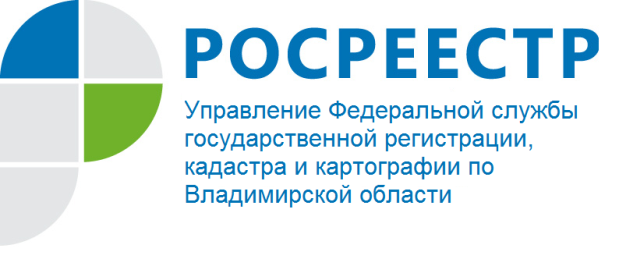 ПРЕСС-РЕЛИЗТребуется ли выписка из ЕГРН при подаче документов для государственной регистрации прав.Управление Росреестра по Владимирской области напоминает, что для проведения государственной регистрации прав на недвижимость не требуется предоставлять выписку из Единого государственного реестра недвижимости (ЕГРН). Для проведения этой процедуры необходимо предоставить заявление и пакет документов. С полным перечнем документов, необходимых для регистрации прав на недвижимость в зависимости от вида учетно-регистрационного действия можно ознакомиться на сайте Росреестра: https://rosreestr.ru.Федеральный закон от 13.07.2015 № 218-ФЗ «О государственной регистрации недвижимости» запрещает требовать у заявителя дополнительные документы, которые не предусмотрены указанным законом. Выписка из ЕГРН не входит в перечень документов, необходимых для регистрации прав. При проведении правовой экспертизы документов орган регистрации самостоятельно проверяет сведения об объекте недвижимости, в отношении которого осуществляются учетно-регистрационные действия, исходя из информации, содержащейся в ЕГРН на момент перехода права.О РосреестреФедеральная служба государственной регистрации, кадастра и картографии (Росреестр) является федеральным органом исполнительной власти, осуществляющим функции по государственной регистрации прав на недвижимое имущество и сделок с ним, по оказанию государственных услуг в сфере ведения государственного кадастра недвижимости, проведению государственного кадастрового учета недвижимого имущества, землеустройства, государственного мониторинга земель, навигационного обеспечения транспортного комплекса, а также функции по государственной кадастровой оценке, федеральному государственному надзору в области геодезии и картографии, государственному земельному надзору, надзору за деятельностью саморегулируемых организаций оценщиков, контролю деятельности саморегулируемых организаций арбитражных управляющих. Подведомственными учреждениями Росреестра являются ФГБУ «ФКП Росреестра» и ФГБУ «Центр геодезии, картографии и ИПД». В ведении Росреестра находится ФГУП «Ростехинвентаризация – Федеральное БТИ». 13 октября 2016 года руководителем Росреестра назначена В.В. Абрамченко.Контакты для СМИУправление Росреестра по Владимирской областиг. Владимир, ул. Офицерская, д. 33-аБаринов Валерий Юрьевич Начальник отдела организации, мониторинга и контроляbarinov_vy@vladrosreg.ru(4922) 45-08-26